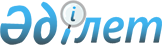 О бюджете города Жезказган на 2019-2021 годы
					
			С истёкшим сроком
			
			
		
					Решение Жезказганского городского маслихата Карагандинской области от 24 декабря 2018 года № 30/274. Зарегистрировано Департаментом юстиции Карагандинской области 25 декабря 2018 года № 5090. Прекращено действие в связи с истечением срока
      В соответствии с Бюджетным кодексом  Республики Казахстан от 4 декабря 2008 года, Законом Республики Казахстан от 23 января 2001 года "О местном государственном управлении и самоуправлении в Республике Казахстан" Жезказганский городской маслихат РЕШИЛ:
      1. Утвердить городской бюджет на 2019-2021 годы согласно приложениям 1, 2, 3 соответственно, в том числе на 2019 год в следующих объемах:
      1) доходы – 17772810 тысяч тенге, в том числе:
      налоговые поступления – 8048322 тысяч тенге;
      неналоговые поступления – 43125 тысяч тенге;
      поступления от продажи основного капитала – 81792 тысяч тенге;
      поступления трансфертов – 9599571 тысяч тенге;
      2) затраты – 18876621 тысяч тенге;
      3) чистое бюджетное кредитование – 1082968 тысяч тенге, в том числе:
      бюджетные кредиты – 1114761 тысяч тенге;
      погашение бюджетных кредитов – 31793 тысяч тенге;
      4) сальдо по операциям с финансовыми активами – 0 тысяч тенге, в том числе:
      приобретение финансовых активов – 0 тысяч тенге;
      поступления от продажи финансовых активов государства – 0 тысяч тенге;
      5) дефицит (профицит) бюджета – минус 2186779 тысяч тенге;
      6) финансирование дефицита (использование профицита) бюджета – 2186779 тысяч тенге, в том числе:
      поступления займов – 1258161 тысяч тенге;
      погашения займов – 54483 тысяч тенге;
      используемые остатки бюджетных средств – 983101 тысяч тенге.
      Сноска. Пункт 1 – в редакции решения Жезказганского городского маслихата Карагандинской области от 29.11.2019 № 39/341 (вводится в действие с 01.01.2019).


      2. Учесть, что в составе поступлений бюджета города на 2019 год предусмотрены субвенции из областного бюджета в сумме 1064041 тысяч тенге.
      3. Предусмотреть в городском бюджете на 2019 год объем субвенций, передаваемый из городского бюджета в бюджет Кенгирского сельского округа в сумме 46567 тыс. тенге.
      3-1. Учесть, что в составе расходов городского бюджета на 2019 год предусмотрены целевые текущие трансферты в бюджет Кенгирского сельского округа согласно приложению 8.
      Сноска. Решение дополнено пунктом 3-1 в соответствии с решением Жезказганского городского маслихата Карагандинской области от 03.05.2019 № 34/304 (вводится в действие с 01.01.2019).


      4. Учесть, что в составе поступлений городского бюджета на 2019 год предусмотрены целевые текущие трансферты и трансферты на развитие из областного и республиканского бюджетов в сумме 8535530 тысяч тенге.
      Сноска. Пункт 4 – в редакции решения Жезказганского городского маслихата Карагандинской области от 29.11.2019 № 39/341 (вводится в действие с 01.01.2019).


      5. Учесть в составе расходов городского бюджета целевые текущие трансферты и целевые трансферты на развитие, кредиты на 2019 год согласно приложению 4.
      6. Учесть, что в составе расходов городского бюджета на 2019 год предусмотрены бюджетные кредиты из республиканского бюджета в сумме 7575 тысяч тенге для реализации мер социальной поддержки специалистов социальной сферы сельских населенных пунктов.
      7. Учесть в составе расходов городского бюджета затраты аппаратов сельских акимов Талап и Малшыбай на 2019 год согласно приложению 5.
      8. Учесть, что в составе расходов городского бюджета предусмотрены трансферты органам местного самоуправления на 2019 год согласно приложению 6.
      9. Утвердить перечень местных бюджетных программ, не подлежащих секвестру в процессе исполнения городского бюджета на 2019 год, согласно приложению 7.
      10. Установить, что в процессе исполнения городского бюджета не подлежат к секвестру расходы на выплату заработной платы.
      11. Установить на 2019-2021 годы гражданским служащим здравоохранения, социального обеспечения, образования, культуры, спорта и ветеринарии, работающим в сельской местности, финансируемых за счет средств городского бюджета повышенные не менее чем на двадцать пять процентов должностные оклады и тарифные ставки по сравнению с окладами и ставками гражданских служащих, занимающихся этими видами деятельности в городских условиях.
      12. Утвердить резерв исполнительного органа города Жезказган на 2019 год в сумме 0 тысяч тенге.
      Сноска. Пункт 12 – в редакции решения Жезказганского городского маслихата Карагандинской области от 29.11.2019 № 39/341 (вводится в действие с 01.01.2019).


      13. Настоящее решение вводится в действие с 1 января 2019 года. Бюджет на 2019 год
      Сноска. Приложение 1 – в редакции решения Жезказганского городского маслихата Карагандинской области от 29.11.2019 № 39/341 (вводится в действие с 01.01.2019). Бюджет на 2020 год Бюджет на 2021 год Целевые текущие трансферты и целевые трансферты на развитие, кредиты на 2019 год
      Сноска. Приложение 4 – в редакции решения Жезказганского городского маслихата Карагандинской области от 29.11.2019 № 39/341 (вводится в действие с 01.01.2019). Затраты аппаратов сельских акимов на 2019 год
      Сноска. Приложение 5 – в редакции решения Жезказганского городского маслихата Карагандинской области от 29.11.2019 № 39/341 (вводится в действие с 01.01.2019). Трансферты органам самоуправления на 2019 год Перечень местных бюджетных программ, не подлежащих секвестру в процессе исполнения городского бюджета на 2019 год Целевые текущие трансферты в бюджет Кенгирского сельского округа на 2019 год
      Сноска. Приложение 8 – в редакции решения Жезказганского городского маслихата Карагандинской области от 29.11.2019 № 39/341 (вводится в действие с 01.01.2019).
					© 2012. РГП на ПХВ «Институт законодательства и правовой информации Республики Казахстан» Министерства юстиции Республики Казахстан
				
      Председатель сессии 

С. Сурнин

      Секретарь городского маслихата 

С. Медебаев
Приложение 1к решению ХХХ сессии Жезказганского городского маслихата от 24 декабря 2018 года №30/274
Категория 
Категория 
Категория 
Категория 
Сумма, тысяч тенге
Класс
Класс
Класс
Сумма, тысяч тенге
Подкласс
Подкласс
Сумма, тысяч тенге
Наименование
Сумма, тысяч тенге
1
2
3
4
5
I. Доходы
17772810
1
Налоговые поступления
8048322
01
Подоходный налог
3842633
2
Индивидуальный подоходный налог
3842633
03
Социальный налог
2960000
1
Социальный налог
2960000
04
Налоги на собственность
926943
1
Налоги на имущество
630260
3
Земельный налог
26448
4
Налог на транспортные средства
269445
5
Единый земельный налог
790
05
Внутренние налоги на товары, работы и услуги
293346
2
Акцизы
9367
3
Поступления за использование природных и других ресурсов
205070
4
Сборы за ведение предпринимательской и профессиональной деятельности
66096
5
Налог на игорный бизнес
12813
08
Обязательные платежи, взимаемые за совершение юридически значимых действий и (или) выдачу документов уполномоченными на то государственными органами или должностными лицами
25400
1
Государственная пошлина
25400
2
Неналоговые поступления
43125
01
Доходы от государственной собственности
21425
1
Поступления части чистого дохода государственных предприятий
135
4
Доходы на доли участия в юридических лицах, находящиеся в государственной собственности
22
5
Доходы от аренды имущества, находящегося в государственной собственности
20547
7
Вознаграждения по кредитам, выданным из государственного бюджета
721
04
Штрафы, пени, санкции, взыскания, налагаемые государственными учреждениями, финансируемыми из государственного бюджета, а также содержащимися и финансируемыми из бюджета (сметы расходов) Национального Банка Республики Казахстан
3264
1
Штрафы, пени, санкции, взыскания, налагаемые государственными учреждениями, финансируемыми из государственного бюджета, а также содержащимися и финансируемыми из бюджета (сметы расходов) Национального Банка Республики Казахстан
3264
06
Прочие неналоговые поступления
18436
1
Прочие неналоговые поступления
18436
3
Поступления от продажи основного капитала
81792
01
Продажа государственного имущества, закрепленного за государственными учреждениями
25377
1
Продажа государственного имущества, закрепленного за государственными учреждениями
25377
03
Продажа земли и нематериальных активов 
56415
1
Продажа земли
21306
2
Продажа нематериальных активов
35109
4
Поступления трансфертов
9599571
02
Трансферты из вышестоящих органов государственного управления
9599571
2
Трансферты из областного бюджета
9599571
Функциональная группа
Функциональная группа
Функциональная группа
Функциональная группа
Функциональная группа
Сумма, тысяч тенге
Функциональная подгруппа
Функциональная подгруппа
Функциональная подгруппа
Функциональная подгруппа
Сумма, тысяч тенге
Администратор бюджетных программ
Администратор бюджетных программ
Администратор бюджетных программ
Сумма, тысяч тенге
Программа
Программа
Сумма, тысяч тенге
Наименование
Сумма, тысяч тенге
1
2
3
4
5
6
II.Затраты
18876621
01
Государственные услуги общего характера
596588
1
Представительные, исполнительные и другие органы, выполняющие общие функции государственного управления
395549
112
Аппарат маслихата района (города областного значения)
41125
001
Услуги по обеспечению деятельности маслихата района (города областного значения)
35075
003
Капитальные расходы государственного органа 
6050
122
Аппарат акима района (города областного значения)
287627
001
Услуги по обеспечению деятельности акима района (города областного значения)
279139
003
Капитальные расходы государственного органа 
8488
123
Аппарат акима района в городе, города районного значения, поселка, села, сельского округа
66797
001
Услуги по обеспечению деятельности акима района в городе, города районного значения, поселка, села, сельского округа
52124
022
Капитальные расходы государственного органа 
14673
2
Финансовая деятельность
3956
459
Отдел экономики и финансов района (города областного значения)
3956
003
Проведение оценки имущества в целях налогообложения
3956
9
Прочие государственные услуги общего характера
197083
454
Отдел предпринимательства и сельского хозяйства района (города областного значения)
37807
001
Услуги по реализации государственной политики на местном уровне в области развития предпринимательства и сельского хозяйства
37493
007
Капитальные расходы государственного органа
314
458
Отдел жилищно-коммунального хозяйства, пассажирского транспорта и автомобильных дорог района (города областного значения)
74446
001
Услуги по реализации государственной политики на местном уровне в области жилищно-коммунального хозяйства, пассажирского транспорта и автомобильных дорог
61956
013
Капитальные расходы государственного органа 
1400
113
Целевые текущие трансферты из местных бюджетов
11090
459
Отдел экономики и финансов района (города областного значения)
84830
001
Услуги по реализации государственной политики в области формирования и развития экономической политики, государственного планирования, исполнения бюджета и управления коммунальной собственностью района (города областного значения)
75780
015
Капитальные расходы государственного органа 
9050
02
Оборона
17116
1
Военные нужды
16965
122
Аппарат акима района (города областного значения)
16965
005
Мероприятия в рамках исполнения всеобщей воинской обязанности
16965
2
Организация работы по чрезвычайным ситуациям
151
122
Аппарат акима района (города областного значения)
151
007
Мероприятия по профилактике и тушению степных пожаров районного (городского) масштаба, а также пожаров в населенных пунктах, в которых не созданы органы государственной противопожарной службы
151
03
Общественный порядок, безопасность, правовая, судебная, уголовно-исполнительная деятельность
79294
9
Прочие услуги в области общественного порядка и безопасности
79294
458
Отдел жилищно-коммунального хозяйства, пассажирского транспорта и автомобильных дорог района (города областного значения)
79294
021
Обеспечение безопасности дорожного движения в населенных пунктах
79294
04
Образование
7864944
1
Дошкольное воспитание и обучение
1125751
464
Отдел образования района (города областного значения)
1125751
040
Реализация государственного образовательного заказа в дошкольных организациях образования
1125751
2
Начальное, основное среднее и общее среднее образование
5407328
464
Отдел образования района (города областного значения)
4161162
003
Общеобразовательное обучение
3943955
006
Дополнительное образование для детей
217207
467
Отдел строительства района (города областного значения)
1246166
024
Строительство и реконструкция объектов начального, основного среднего и общего среднего образования
1246166
9
Прочие услуги в области образования
1331865
464
Отдел образования района (города областного значения)
1331865
001
Услуги по реализации государственной политики на местном уровне в области образования
43941
005
Приобретение и доставка учебников, учебно-методических комплексов для государственных учреждений образования района (города областного значения)
210383
015
Ежемесячные выплаты денежных средств опекунам (попечителям) на содержание ребенка-сироты (детей-сирот), и ребенка (детей), оставшегося без попечения родителей
27726
022
Выплата единовременных денежных средств казахстанским гражданам, усыновившим (удочерившим) ребенка (детей)-сироту и ребенка (детей), оставшегося без попечения родителей
1137
029
Обследование психического здоровья детей и подростков и оказание психолого-медико-педагогической консультативной помощи населению
20436
067
Капитальные расходы подведомственных государственных учреждений и организаций
1025861
068
Обеспечение повышения компьютерной грамотности населения
2381
06
Социальная помощь и социальное обеспечение
1298786
1
Социальное обеспечение
406233
451
Отдел занятости и социальных программ района (города областного значения)
391522
005
Государственная адресная социальная помощь
391522
464
Отдел образования района (города областного значения)
14711
030
Содержание ребенка (детей), переданного патронатным воспитателям
14711
2
Социальная помощь
775326
451
Отдел занятости и социальных программ района (города областного значения)
746198
002
Программа занятости
327711
004
Оказание социальной помощи на приобретение топлива специалистам здравоохранения, образования, социального обеспечения, культуры, спорта и ветеринарии в сельской местности в соответствии с законодательством Республики Казахстан
3131
006
Оказание жилищной помощи
1925
007
Социальная помощь отдельным категориям нуждающихся граждан по решениям местных представительных органов
111622
010
Материальное обеспечение детей-инвалидов, воспитывающихся и обучающихся на дому
1015
013
Социальная адаптация лиц, не имеющих определенного местожительства
50495
014
Оказание социальной помощи нуждающимся гражданам на дому
127420
017
Обеспечение нуждающихся инвалидов обязательными гигиеническими средствами и предоставление услуг специалистами жестового языка, индивидуальными помощниками в соответствии с индивидуальной программой реабилитации инвалида
81435
023
Обеспечение деятельности центров занятости населения
41444
464
Отдел образования района (города областного значения)
29128
008
Социальная поддержка обучающихся и воспитанников организаций образования очной формы обучения в виде льготного проезда на общественном транспорте (кроме такси) по решению местных представительных органов
29128
9
Прочие услуги в области социальной помощи и социального обеспечения
117227
451
Отдел занятости и социальных программ района (города областного значения)
117227
001
Услуги по реализации государственной политики на местном уровне в области обеспечения занятости и реализации социальных программ для населения
47951
011
Оплата услуг по зачислению, выплате и доставке пособий и других социальных выплат
644
021
Капитальные расходы государственного органа
1044
050
Обеспечение прав и улучшение качества жизни инвалидов в Республике Казахстан 
63788
067
Капитальные расходы подведомственных государственных учреждений и организаций
3800
07
Жилищно-коммунальное хозяйство 
4293752
1
Жилищное хозяйство
1779053
458
Отдел жилищно-коммунального хозяйства, пассажирского транспорта и автомобильных дорог района (города областного значения)
115743
004
Обеспечение жильем отдельных категорий граждан
115054
005
Снос аварийного и ветхого жилья
689
467
Отдел строительства района (города областного значения)
1639603
003
Проектирование и (или) строительство, реконструкция жилья коммунального жилищного фонда
330549
004
Проектирование, развитие и (или) обустройство инженерно-коммуникационной инфраструктуры
1055044
098
Приобретение жилья коммунального жилищного фонда
254010
479
Отдел жилищной инспекции района (города областного значения)
23707
001
Услуги по реализации государственной политики на местном уровне в области жилищного фонда
23707
2
Коммунальное хозяйство
1641864
458
Отдел жилищно-коммунального хозяйства, пассажирского транспорта и автомобильных дорог района (города областного значения)
58341
012
Функционирование системы водоснабжения и водоотведения
58341
467
Отдел строительства района (города областного значения)
1583523
006
Развитие системы водоснабжения и водоотведения
1559684
007
Развитие благоустройства городов и населенных пунктов
23839
3
Благоустройство населенных пунктов
872835
123
Аппарат акима района в городе, города районного значения, поселка, села, сельского округа
1007
009
Обеспечение санитарии населенных пунктов
715
011
Благоустройство и озеленение населенных пунктов
292
458
Отдел жилищно-коммунального хозяйства, пассажирского транспорта и автомобильных дорог района (города областного значения)
871828
015
Освещение улиц в населенных пунктах
130968
016
Обеспечение санитарии населенных пунктов
23081
017
Содержание мест захоронений и захоронение безродных
3891
018
Благоустройство и озеленение населенных пунктов
713888
08
Культура, спорт, туризм и информационное пространство
851289
1
Деятельность в области культуры
192941
455
Отдел культуры и развития языков района (города областного значения)
192941
003
Поддержка культурно- досуговой работы 
192941
2
Спорт
238315
465
Отдел физической культуры и спорта района (города областного значения)
135425
001
Услуги по реализации государственной политики на местном уровне в сфере физической культуры и спорта
18900
004
Капитальные расходы государственного органа
7566
005
Развитие массового спорта и национальных видов спорта
78229
006
Проведение спортивных соревнований на районном (города областного значения) уровне
10875
007
Подготовка и участие членов сборных команд района (города областного значения) по различным видам спорта на областных спортивных соревнованиях
19855
467
Отдел строительства района (города областного значения)
102890
008
Развитие объектов спорта
102890
3
Информационное пространство
256744
455
Отдел культуры и развития языков района (города областного значения)
125209
006
Функционирование районных (городских) библиотек
112187
007
Развитие государственного языка и других языков народа Казахстана
13022
456
Отдел внутренней политики района (города областного значения)
131535
002
Услуги по проведению государственной информационной политики
131535
9
Прочие услуги по организации культуры, спорта, туризма и информационного пространства
163289
455
Отдел культуры и развития языков района (города областного значения)
69849
001
Услуги по реализации государственной политики на местном уровне в области развития языков и культуры
24879
032
Капитальные расходы подведомственных государственных учреждений и организаций
44970
456
Отдел внутренней политики района (города областного значения)
93440
001
Услуги по реализации государственной политики на местном уровне в области информации, укрепления государственности и формирования социального оптимизма граждан
47741
003
Реализация мероприятий в сфере молодежной политики
45699
09
Топливно-энергетический комплекс и недропользование
1012780
9
Прочие услуги в области топливно-энергетического комплекса и недропользования
1012780
458
Отдел жилищно-коммунального хозяйства, пассажирского транспорта и автомобильных дорог района (города областного значения)
1012780
036
Развитие газотранспортной системы
1012780
10
Сельское, водное, лесное, рыбное хозяйство, особо охраняемые природные территории, охрана окружающей среды и животного мира, земельные отношения
179322
1
Сельское хозяйство
117891
473
Отдел ветеринарии района (города областного значения)
117891
001
Услуги по реализации государственной политики на местном уровне в сфере ветеринарии
17667
005
Обеспечение функционирования скотомогильников (биотермических ям)
10000
006
Организация санитарного убоя больных животных
95
007
Организация отлова и уничтожения бродячих собак и кошек
11636
009
Проведение ветеринарных мероприятий по энзоотическим болезням животных
4000
010
Проведение мероприятий по идентификации сельскохозяйственных животных
14785
011
Проведение противоэпизоотических мероприятий
25276
032
Капитальные расходы подведомственных государственных учреждений и организаций
34432
6
Земельные отношения
59374
463
Отдел земельных отношений района (города областного значения)
59374
001
Услуги по реализации государственной политики в области регулирования земельных отношений на территории района (города областного значения)
25437
003
Земельно-хозяйственное устройство населенных пунктов
33500
007
Капитальные расходы государственного органа
437
9
Прочие услуги в области сельского, водного, лесного, рыбного хозяйства, охраны окружающей среды и земельных отношений
2057
459
Отдел экономики и финансов района (города областного значения)
2057
099
Реализация мер по оказанию социальной поддержки специалистов
2057
11
Промышленность, архитектурная, градостроительная и строительная деятельность
121373
2
Архитектурная, градостроительная и строительная деятельность
121373
467
Отдел строительства района (города областного значения)
68972
001
Услуги по реализации государственной политики на местном уровне в области строительства
68972
468
Отдел архитектуры и градостроительства района (города областного значения)
52401
001
Услуги по реализации государственной политики в области архитектуры и градостроительства на местном уровне
21261
003
Разработка схем градостроительного развития территории района и генеральных планов населенных пунктов
31140
12
Транспорт и коммуникации
1582931
1
Автомобильный транспорт
1548105
123
Аппарат акима района в городе, города районного значения, поселка, села, сельского округа
866
013
Обеспечение функционирования автомобильных дорог в городах районного значения, поселках, селах, сельских округах
866
458
Отдел жилищно-коммунального хозяйства, пассажирского транспорта и автомобильных дорог района (города областного значения)
1547239
022
Развитие транспортной инфраструктуры
50
023
Обеспечение функционирования автомобильных дорог
1347189
045
Капитальный и средний ремонт автомобильных дорог районного значения и улиц населенных пунктов
200000
9
Прочие услуги в сфере транспорта и коммуникаций
34826
458
Отдел жилищно-коммунального хозяйства, пассажирского транспорта и автомобильных дорог района (города областного значения)
34826
037
Субсидирование пассажирских перевозок по социально значимым городским (сельским), пригородным и внутрирайонным сообщениям
34826
13
Прочие
752247
3
Поддержка предпринимательской деятельности и защита конкуренции
20343
454
Отдел предпринимательства и сельского хозяйства района (города областного значения)
849
006
Поддержка предпринимательской деятельности
849
467
Отдел строительства района (города областного значения)
19494
026
Развитие индустриальной инфраструктуры в рамках Государственной программы поддержки и развития бизнеса "Дорожная карта бизнеса-2020"
19494
9
Прочие
731904
123
Аппарат акима района в городе, города районного значения, поселка, села, сельского округа
751
040
Реализация мер по содействию экономическому развитию регионов в рамках Программы развития регионов до 2020 года
751
458
Отдел жилищно-коммунального хозяйства, пассажирского транспорта и автомобильных дорог района (города областного значения)
730000
085
Реализация бюджетных инвестиционных проектов в малых и моногородах
730000
459
Отдел экономики и финансов района (города областного значения)
1153
026
Целевые текущие трансферты бюджетам города районного значения, села, поселка, сельского округа на повышение заработной платы отдельных категорий гражданских служащих, работников организаций, содержащихся за счет средств государственного бюджета, работников казенных предприятий
1153
14
Обслуживание долга
994
1
Обслуживание долга
994
459
Отдел экономики и финансов района (города областного значения)
994
021
Обслуживание долга местных исполнительных органов по выплате вознаграждений и иных платежей по займам из областного бюджета
994
15
Трансферты
225205
1
Трансферты
225205
459
Отдел экономики и финансов района (города областного значения)
225205
006
Возврат неиспользованных (недоиспользованных) целевых трансфертов
68176
024
Целевые текущие трансферты из нижестоящего бюджета на компенсацию потерь вышестоящего бюджета в связи с изменением законодательства
110035
038
Субвенции
46567
051
Трансферты органам местного самоуправления
427
Функциональная группа
Функциональная группа
Функциональная группа
Функциональная группа
Функциональная группа
Сумма, тысяч тенге
Функциональная подгруппа
Функциональная подгруппа
Функциональная подгруппа
Функциональная подгруппа
Сумма, тысяч тенге
Администратор бюджетных программ
Администратор бюджетных программ
Администратор бюджетных программ
Сумма, тысяч тенге
Программа
Программа
Сумма, тысяч тенге
Наименование
Сумма, тысяч тенге
1
2
3
4
5
6
IIІ.Чистое бюджетное кредитование
1082968
Бюджетные кредиты
1114761
07
Жилищно-коммунальное хозяйство 
1107186
1
Жилищное хозяйство
1107186
458
Отдел жилищно-коммунального хозяйства, пассажирского транспорта и автомобильных дорог района (города областного значения)
1107186
053
Кредитование на реконструкцию и строительство систем тепло-, водоснабжения и водоотведения
1107186
10
Сельское, водное, лесное, рыбное хозяйство, особо охраняемые природные территории, охрана окружающей среды и животного мира, земельные отношения
7575
9
Прочие услуги в области сельского, водного, лесного, рыбного хозяйства, охраны окружающей среды и земельных отношений
7575
459
Отдел экономики и финансов района (города областного значения)
7575
018
Бюджетные кредиты для реализации мер социальной поддержки специалистов
7575
Категория
Категория
Категория
Категория
Сумма, тысяч тенге
Класс
Класс
Класс
Сумма, тысяч тенге
Подкласс
Подкласс
Сумма, тысяч тенге
Наименование
Сумма, тысяч тенге
1
2
3
4
5
5
Погашение бюджетных кредитов
31793
01
Погашение бюджетных кредитов
31793
1
Погашение бюджетных кредитов, выданных из государственного бюджета
31793
Функциональная группа
Функциональная группа
Функциональная группа
Функциональная группа
Функциональная группа
Сумма, тысяч тенге
Функциональная подгруппа
Функциональная подгруппа
Функциональная подгруппа
Функциональная подгруппа
Сумма, тысяч тенге
Администратор бюджетных программ
Администратор бюджетных программ
Администратор бюджетных программ
Сумма, тысяч тенге
Программа
Программа
Сумма, тысяч тенге
Наименование
Сумма, тысяч тенге
1
2
3
4
5
6
IV.Сальдо по операциям с финансовыми активами:
0
Приобретение финансовых активов
0
Категория
Категория
Категория
Категория
Сумма, тысяч тенге
Класс
Класс
Класс
Сумма, тысяч тенге
Подкласс
Подкласс
Сумма, тысяч тенге
Наименование
Сумма, тысяч тенге
1
2
3
4
5
Поступление от продажи финансовых активов государства
0
Функциональная группа
Функциональная группа
Функциональная группа
Функциональная группа
Функциональная группа
Сумма, тысяч тенге
Функциональная подгруппа
Функциональная подгруппа
Функциональная подгруппа
Функциональная подгруппа
Сумма, тысяч тенге
Администратор бюджетных программ
Администратор бюджетных программ
Администратор бюджетных программ
Сумма, тысяч тенге
Программа
Программа
Сумма, тысяч тенге
Наименование
Сумма, тысяч тенге
1
2
3
4
5
6
V. Дефицит (профицит) бюджета
-2186779
VI. Финансирование дефицита бюджета (использование профицита) бюджета:
2186779
Категория
Категория
Категория
Категория
Сумма, тысяч тенге
Класс
Класс
Класс
Сумма, тысяч тенге
Подкласс
Подкласс
Сумма, тысяч тенге
Наименование
Сумма, тысяч тенге
1
2
3
4
5
7
Поступление займов
1258161
Функциональная группа
Функциональная группа
Функциональная группа
Функциональная группа
Функциональная группа
Сумма, тысяч тенге
Функциональная подгруппа
Функциональная подгруппа
Функциональная подгруппа
Функциональная подгруппа
Сумма, тысяч тенге
Администратор бюджетных программ
Администратор бюджетных программ
Администратор бюджетных программ
Сумма, тысяч тенге
Программа
Программа
Сумма, тысяч тенге
Наименование
Сумма, тысяч тенге
1
2
3
4
5
6
16
Погашение займов
54483
1
Погашение займов
54483
459
Отдел экономики и финансов района (города областного значения)
54483
005
Погашение долга местного исполнительного органа перед вышестоящим бюджетом
54482
022
Возврат неиспользованных бюджетных кредитов, выданных из местного бюджета
1
Категория
Категория
Категория
Категория
Сумма, тысяч тенге
Класс
Класс
Класс
Сумма, тысяч тенге
Подкласс
Подкласс
Сумма, тысяч тенге
Наименование
Сумма, тысяч тенге
1
2
3
4
5
8
Используемые остатки бюджетных средств
983101Приложение 2к решению ХХХ сессии Жезказганского городского маслихатаот 24 декабря 2018 года №30/274
Категория
Категория
Категория
Категория
Сумма, тысяч тенге
Класс
Класс
Класс
Подкласс
Подкласс
Наименование
1
2
3
4
5
I. Доходы
9267450
1
Налоговые поступления
8080096
01
Подоходный налог
3877015
2
Индивидуальный подоходный налог
3877015
03
Социальный налог
2899304
1
Социальный налог
2899304
04
Налоги на собственность
950909
1
Налоги на имущество
645190
3
Земельный налог
29773
4
Налог на транспортные средства
274935
5
Единый земельный налог
1011
05
Внутренние налоги на товары, работы и услуги
314755
2
Акцизы
10905
3
Поступления за использование природных и других ресурсов
210000
4
Сборы за ведение предпринимательской и профессиональной деятельности
80268
5
Налог на игорный бизнес
13582
08
Обязательные платежи, взимаемые за совершение юридически значимых действий и (или) выдачу документов уполномоченными на то государственными органами или должностными лицами
38113
1
Государственная пошлина
38113
2
Неналоговые поступления
41422
01
Доходы от государственной собственности
21780
5
Доходы от аренды имущества, находящегося в государственной собственности
21780
06
Прочие неналоговые поступления
19642
1
Прочие неналоговые поступления
19642
3
Поступления от продажи основного капитала
44650
01
Продажа государственного имущества, закрепленного за государственными учреждениями
2650
1
Продажа государственного имущества, закрепленного за государственными учреждениями
2650
03
Продажа земли и нематериальных активов
42000
1
Продажа земли
26000
2
Продажа нематериальных активов
16000
4
Поступления трансфертов
1101282
02
Трансферты из вышестоящих органов государственного управления
1101282
2
Трансферты из областного бюджета
1101282
Функциональная группа 
Функциональная группа 
Функциональная группа 
Функциональная группа 
Функциональная группа 
Сумма, тысяч тенге
Функциональная подгруппа
Функциональная подгруппа
Функциональная подгруппа
Функциональная подгруппа
Сумма, тысяч тенге
Администратор бюджетных программ
Администратор бюджетных программ
Администратор бюджетных программ
Сумма, тысяч тенге
Программа
Программа
Сумма, тысяч тенге
Наименование
Сумма, тысяч тенге
1
2
3
4
5
6
II.Затраты
9267450
01
Государственные услуги общего характера
575858
1
Представительные, исполнительные и другие органы, выполняющие общие функции государственного управления
399656
112
Аппарат маслихата района (города областного значения)
33089
001
Услуги по обеспечению деятельности маслихата района (города областного значения)
33089
122
Аппарат акима района (города областного значения)
304242
001
Услуги по обеспечению деятельности акима района (города областного значения)
304242
123
Аппарат акима района в городе, города районного значения, поселка, села, сельского округа
62325
001
Услуги по обеспечению деятельности акима района в городе, города районного значения, поселка, села, сельского округа
62325
2
Финансовая деятельность
4300
459
Отдел экономики и финансов района (города областного значения)
4300
003
Проведение оценки имущества в целях налогообложения
4300
9
Прочие государственные услуги общего характера
171874
454
Отдел предпринимательства и сельского хозяйства района (города областного значения)
46424
001
Услуги по реализации государственной политики на местном уровне в области развития предпринимательства и сельского хозяйства
46424
458
Отдел жилищно-коммунального хозяйства, пассажирского транспорта и автомобильных дорог района (города областного значения)
45404
001
Услуги по реализации государственной политики на местном уровне в области жилищно-коммунального хозяйства, пассажирского транспорта и автомобильных дорог
45404
459
Отдел экономики и финансов района (города областного значения)
80074
001
Услуги по реализации государственной политики в области формирования и развития экономической политики, государственного планирования, исполнения бюджета и управления коммунальной собственностью района (города областного значения)
80074
02
Оборона
16803
1
Военные нужды
15253
122
Аппарат акима района (города областного значения)
15253
005
Мероприятия в рамках исполнения всеобщей воинской обязанности
15253
2
Организация работы по чрезвычайным ситуациям
1550
122
Аппарат акима района (города областного значения)
1550
006
Предупреждение и ликвидация чрезвычайных ситуаций масштаба района (города областного значения)
661
007
Мероприятия по профилактике и тушению степных пожаров районного (городского) масштаба, а также пожаров в населенных пунктах, в которых не созданы органы государственной противопожарной службы
889
03
Общественный порядок, безопасность, правовая, судебная, уголовно-исполнительная деятельность
94000
9
Прочие услуги в области общественного порядка и безопасности
94000
458
Отдел жилищно-коммунального хозяйства, пассажирского транспорта и автомобильных дорог района (города областного значения)
94000
021
Обеспечение безопасности дорожного движения в населенных пунктах
94000
04
Образование
5180153
1
Дошкольное воспитание и обучение
956120
464
Отдел образования района (города областного значения)
956120
040
Реализация государственного образовательного заказа в дошкольных организациях образования
956120
2
Начальное, основное среднее и общее среднее образование
3219762
464
Отдел образования района (города областного значения)
3219762
003
Общеобразовательное обучение
3023358
006
Дополнительное образование для детей
196404
9
Прочие услуги в области образования
1004271
464
Отдел образования района (города областного значения)
1004271
001
Услуги по реализации государственной политики на местном уровне в области образования
56064
005
Приобретение и доставка учебников, учебно-методических комплексов для государственных учреждений образования района (города областного значения)
148536
015
Ежемесячные выплаты денежных средств опекунам (попечителям) на содержание ребенка-сироты (детей-сирот), и ребенка (детей), оставшегося без попечения родителей
42017
022
Выплата единовременных денежных средств казахстанским гражданам, усыновившим (удочерившим) ребенка (детей)-сироту и ребенка (детей), оставшегося без попечения родителей
980
029
Обследование психического здоровья детей и подростков и оказание психолого-медико-педагогической консультативной помощи населению
18108
067
Капитальные расходы подведомственных государственных учреждений и организаций
738566
06
Социальная помощь и социальное обеспечение
604446
1
Социальное обеспечение
29207
451
Отдел занятости и социальных программ района (города областного значения)
8000
005
Государственная адресная социальная помощь
8000
464
Отдел образования района (города областного значения)
21207
030
Содержание ребенка (детей), переданного патронатным воспитателям
21207
2
Социальная помощь
489622
451
Отдел занятости и социальных программ района (города областного значения)
458278
002
Программа занятости
77987
004
Оказание социальной помощи на приобретение топлива специалистам здравоохранения, образования, социального обеспечения, культуры, спорта и ветеринарии в сельской местности в соответствии с законодательством Республики Казахстан
3640
006
Оказание жилищной помощи
500
007
Социальная помощь отдельным категориям нуждающихся граждан по решениям местных представительных органов
95373
010
Материальное обеспечение детей-инвалидов, воспитывающихся и обучающихся на дому
1684
013
Социальная адаптация лиц, не имеющих определенного местожительства
45804
014
Оказание социальной помощи нуждающимся гражданам на дому
117684
017
Обеспечение нуждающихся инвалидов обязательными гигиеническими средствами и предоставление услуг специалистами жестового языка, индивидуальными помощниками в соответствии с индивидуальной программой реабилитации инвалида
85579
023
Обеспечение деятельности центров занятости населения
30027
464
Отдел образования района (города областного значения)
31344
008
Социальная поддержка обучающихся и воспитанников организаций образования очной формы обучения в виде льготного проезда на общественном транспорте (кроме такси) по решению местных представительных органов
31344
9
Прочие услуги в области социальной помощи и социального обеспечения
85617
451
Отдел занятости и социальных программ района (города областного значения)
85617
001
Услуги по реализации государственной политики на местном уровне в области обеспечения занятости и реализации социальных программ для населения
62373
011
Оплата услуг по зачислению, выплате и доставке пособий и других социальных выплат
644
050
Обеспечение прав и улучшение качества жизни инвалидов в Республике Казахстан
22600
07
Жилищно-коммунальное хозяйство
923494
1
Жилищное хозяйство
14694
479
Отдел жилищной инспекции района (города областного значения)
14694
001
Услуги по реализации государственной политики на местном уровне в области жилищного фонда
14694
2
Коммунальное хозяйство
27000
458
Отдел жилищно-коммунального хозяйства, пассажирского транспорта и автомобильных дорог района (города областного значения)
27000
012
Функционирование системы водоснабжения и водоотведения
27000
3
Благоустройство населенных пунктов
881800
458
Отдел жилищно-коммунального хозяйства, пассажирского транспорта и автомобильных дорог района (города областного значения)
881800
015
Освещение улиц в населенных пунктах
116000
016
Обеспечение санитарии населенных пунктов
25000
017
Содержание мест захоронений и захоронение безродных
5800
018
Благоустройство и озеленение населенных пунктов
735000
08
Культура, спорт, туризм и информационное пространство
539236
1
Деятельность в области культуры
93403
455
Отдел культуры и развития языков района (города областного значения)
93403
003
Поддержка культурно- досуговой работы
93403
2
Cпорт
132131
465
Отдел физической культуры и спорта района (города областного значения)
132131
001
Услуги по реализации государственной политики на местном уровне в сфере физической культуры и спорта
18371
005
Развитие массового спорта и национальных видов спорта
83764
006
Проведение спортивных соревнований на районном (города областного значения) уровне
10141
007
Подготовка и участие членов сборных команд района (города областного значения) по различным видам спорта на областных спортивных соревнованиях
19855
3
Информационное пространство
189467
455
Отдел культуры и развития языков района (города областного значения)
110467
006
Функционирование районных (городских) библиотек
98486
007
Развитие государственного языка и других языков народа Казахстана
11981
456
Отдел внутренней политики района (города областного значения)
79000
002
Услуги по проведению государственной информационной политики
79000
9
Прочие услуги по организации культуры, спорта, туризма и информационного пространства
124235
455
Отдел культуры и развития языков района (города областного значения)
34473
001
Услуги по реализации государственной политики на местном уровне в области развития языков и культуры
31473
032
Капитальные расходы подведомственных государственных учреждений и организаций
3000
456
Отдел внутренней политики района (города областного значения)
89762
001
Услуги по реализации государственной политики на местном уровне в области информации, укрепления государственности и формирования социального оптимизма граждан
52411
003
Реализация мероприятий в сфере молодежной политики
37351
10
Сельское, водное, лесное, рыбное хозяйство, особо охраняемые природные территории, охрана окружающей среды и животного мира, земельные отношения
125461
1
Сельское хозяйство
89474
473
Отдел ветеринарии района (города областного значения)
89474
001
Услуги по реализации государственной политики на местном уровне в сфере ветеринарии
22750
005
Обеспечение функционирования скотомогильников (биотермических ям)
10000
006
Организация санитарного убоя больных животных
600
007
Организация отлова и уничтожения бродячих собак и кошек
10200
009
Проведение ветеринарных мероприятий по энзоотическим болезням животных
4000
010
Проведение мероприятий по идентификации сельскохозяйственных животных
19147
011
Проведение противоэпизоотических мероприятий
22777
6
Земельные отношения
34286
463
Отдел земельных отношений района (города областного значения)
34286
001
Услуги по реализации государственной политики в области регулирования земельных отношений на территории района (города областного значения)
31286
003
Земельно-хозяйственное устройство населенных пунктов
3000
9
Прочие услуги в области сельского, водного, лесного, рыбного хозяйства, охраны окружающей среды и земельных отношений
1701
459
Отдел экономики и финансов района (города областного значения)
1701
099
Реализация мер по оказанию социальной поддержки специалистов
1701
11
Промышленность, архитектурная, градостроительная и строительная деятельность
47464
2
Архитектурная, градостроительная и строительная деятельность
47464
467
Отдел строительства района (города областного значения)
25292
001
Услуги по реализации государственной политики на местном уровне в области строительства
25292
468
Отдел архитектуры и градостроительства района (города областного значения)
22172
001
Услуги по реализации государственной политики в области архитектуры и градостроительства на местном уровне
22172
12
Транспорт и коммуникации
964098
1
Автомобильный транспорт
941272
123
Аппарат акима района в городе, города районного значения, поселка, села, сельского округа
1000
013
Обеспечение функционирования автомобильных дорог в городах районного значения, поселках, селах, сельских округах
1000
458
Отдел жилищно-коммунального хозяйства, пассажирского транспорта и автомобильных дорог района (города областного значения)
940272
023
Обеспечение функционирования автомобильных дорог
940272
9
Прочие услуги в сфере транспорта и коммуникаций
22826
458
Отдел жилищно-коммунального хозяйства, пассажирского транспорта и автомобильных дорог района (города областного значения)
22826
037
Субсидирование пассажирских перевозок по социально значимым городским (сельским), пригородным и внутрирайонным сообщениям
22826
13
Прочие
154943
9
Прочие
154943
123
Аппарат акима района в городе, города районного значения, поселка, села, сельского округа
908
040
Реализация мер по содействию экономическому развитию регионов в рамках Программы развития регионов до 2020 года
908
459
Отдел экономики и финансов района (города областного значения)
154035
012
Резерв местного исполнительного органа района (города областного значения)
154035
14
Обслуживание долга
346
1
Обслуживание долга
346
459
Отдел экономики и финансов района (города областного значения)
346
021
Обслуживание долга местных исполнительных органов по выплате вознаграждений и иных платежей по займам из областного бюджета
346
15
Трансферты
41148
1
Трансферты
41148
459
Отдел экономики и финансов района (города областного значения)
41148
038
Субвенции
40697
051
Трансферты органам местного самоуправления
451
Функциональная группа
Функциональная группа
Функциональная группа
Функциональная группа
Функциональная группа
Сумма, тысяч тенге
Функциональная подгруппа
Функциональная подгруппа
Функциональная подгруппа
Функциональная подгруппа
Сумма, тысяч тенге
Администратор бюджетных программ
Администратор бюджетных программ
Администратор бюджетных программ
Сумма, тысяч тенге
Программа
Программа
Сумма, тысяч тенге
Наименование
Сумма, тысяч тенге
1
2
3
4
5
6
IIІ.Чистое бюджетное кредитование
-174573
Бюджетные кредиты
0
Категория
Категория
Категория
Категория
Сумма, тысяч тенге
Класс
Класс
Класс
Сумма, тысяч тенге
Подкласс
Подкласс
Сумма, тысяч тенге
Наименование
Сумма, тысяч тенге
1
2
3
4
5
5
Погашение бюджетных кредитов
174573
01
Погашение бюджетных кредитов
174573
1
Погашение бюджетных кредитов, выданных из государственного бюджета
174573
Функциональная группа
Функциональная группа
Функциональная группа
Функциональная группа
Функциональная группа
Сумма, тысяч тенге
Функциональная подгруппа
Функциональная подгруппа
Функциональная подгруппа
Функциональная подгруппа
Сумма, тысяч тенге
Администратор бюджетных программ
Администратор бюджетных программ
Администратор бюджетных программ
Сумма, тысяч тенге
Программа
Программа
Сумма, тысяч тенге
Наименование
Сумма, тысяч тенге
1
2
3
4
5
6
IV.Сальдо по операциям с финансовыми активами:
0
Приобретение финансовых активов
0
Категория
Категория
Категория
Категория
Сумма, тысяч тенге
Класс
Класс
Класс
Сумма, тысяч тенге
Подкласс
Подкласс
Сумма, тысяч тенге
Наименование
Сумма, тысяч тенге
1
2
3
4
5
Поступление от продажи финансовых активов государства
0
Функциональная группа
Функциональная группа
Функциональная группа
Функциональная группа
Функциональная группа
Сумма, тысяч тенге
Функциональная подгруппа
Функциональная подгруппа
Функциональная подгруппа
Функциональная подгруппа
Сумма, тысяч тенге
Администратор бюджетных программ
Администратор бюджетных программ
Администратор бюджетных программ
Сумма, тысяч тенге
Программа
Программа
Сумма, тысяч тенге
Наименование
Сумма, тысяч тенге
1
2
3
4
5
6
V. Дефицит (профицит) бюджета
174573
VI. Финансирование дефицита бюджета (использование профицита) бюджета:
-174573
Категория
Категория
Категория
Категория
Сумма, тысяч тенге
Класс
Класс
Класс
Сумма, тысяч тенге
Подкласс
Подкласс
Сумма, тысяч тенге
Наименование
Сумма, тысяч тенге
1
2
3
4
5
7
Поступление займов
0
Функциональная группа
Функциональная группа
Функциональная группа
Функциональная группа
Функциональная группа
Сумма, тысяч тенге
Функциональная подгруппа
Функциональная подгруппа
Функциональная подгруппа
Функциональная подгруппа
Сумма, тысяч тенге
Администратор бюджетных программ
Администратор бюджетных программ
Администратор бюджетных программ
Сумма, тысяч тенге
Программа
Программа
Сумма, тысяч тенге
Наименование
Сумма, тысяч тенге
1
2
3
4
5
6
16
Погашение займов
174573
1
Погашение займов
174573
459
Отдел экономики и финансов района (города областного значения)
174573
005
Погашение долга местного исполнительного органа перед вышестоящим бюджетом
174573
Категория
Категория
Категория
Категория
Сумма, тысяч тенге
Класс
Класс
Класс
Сумма, тысяч тенге
Подкласс
Подкласс
Сумма, тысяч тенге
Наименование
1
2
3
4
5
8
Используемые остатки бюджетных средств
0Приложение 3к решению ХХХ сессии Жезказганского городского маслихатаот 24 декабря 2018 года №30/274
Категория
Категория
Категория
Категория
Сумма, тысяч тенге
Класс
Класс
Класс
Подкласс
Подкласс
Наименование
1
2
3
4
5
I. Доходы
9396380
1
Налоговые поступления
8167336
01
Подоходный налог
3908228
2
Индивидуальный подоходный налог
3908228
03
Социальный налог
2919232
1
Социальный налог
2919232
04
Налоги на собственность
972653
1
Налоги на имущество
653068
3
Земельный налог
31559
4
Налог на транспортные средства
286954
5
Единый земельный налог
1072
05
Внутренние налоги на товары, работы и услуги
326823
2
Акцизы
11559
3
Поступления за использование природных и других ресурсов
215000
4
Сборы за ведение предпринимательской и профессиональной деятельности
85867
5
Налог на игорный бизнес
14397
08
Обязательные платежи, взимаемые за совершение юридически значимых действий и (или) выдачу документов уполномоченными на то государственными органами или должностными лицами
40400
1
Государственная пошлина
40400
2
Неналоговые поступления
43908
01
Доходы от государственной собственности
23087
5
Доходы от аренды имущества, находящегося в государственной собственности
23087
06
Прочие неналоговые поступления
20821
1
Прочие неналоговые поступления
20821
3
Поступления от продажи основного капитала
45309
01
Продажа государственного имущества, закрепленного за государственными учреждениями
2809
1
Продажа государственного имущества, закрепленного за государственными учреждениями
2809
03
Продажа земли и нематериальных активов
42500
1
Продажа земли
26000
2
Продажа нематериальных активов
16500
4
Поступления трансфертов
1139827
02
Трансферты из вышестоящих органов государственного управления
1139827
2
Трансферты из областного бюджета
1139827
Функциональная группа
Функциональная группа
Функциональная группа
Функциональная группа
Функциональная группа
Сумма, тысяч тенге
Функциональная подгруппа
Функциональная подгруппа
Функциональная подгруппа
Функциональная подгруппа
Сумма, тысяч тенге
Администратор бюджетных программ
Администратор бюджетных программ
Администратор бюджетных программ
Сумма, тысяч тенге
Программа
Программа
Сумма, тысяч тенге
Наименование
Сумма, тысяч тенге
1
2
3
4
5
6
II.Затраты
9396380
01
Государственные услуги общего характера
575866
1
Представительные, исполнительные и другие органы, выполняющие общие функции государственного управления
399656
112
Аппарат маслихата района (города областного значения)
33089
001
Услуги по обеспечению деятельности маслихата района (города областного значения)
33089
122
Аппарат акима района (города областного значения)
304242
001
Услуги по обеспечению деятельности акима района (города областного значения)
304242
123
Аппарат акима района в городе, города районного значения, поселка, села, сельского округа
62325
001
Услуги по обеспечению деятельности акима района в городе, города районного значения, поселка, села, сельского округа
62325
2
Финансовая деятельность
4300
459
Отдел экономики и финансов района (города областного значения)
4300
003
Проведение оценки имущества в целях налогообложения
4300
9
Прочие государственные услуги общего характера
171910
454
Отдел предпринимательства и сельского хозяйства района (города областного значения)
46424
001
Услуги по реализации государственной политики на местном уровне в области развития предпринимательства и сельского хозяйства
46424
458
Отдел жилищно-коммунального хозяйства, пассажирского транспорта и автомобильных дорог района (города областного значения)
45404
001
Услуги по реализации государственной политики на местном уровне в области жилищно-коммунального хозяйства, пассажирского транспорта и автомобильных дорог
45404
459
Отдел экономики и финансов района (города областного значения)
80082
001
Услуги по реализации государственной политики в области формирования и развития экономической политики, государственного планирования, исполнения бюджета и управления коммунальной собственностью района (города областного значения)
80082
02
Оборона
16803
1
Военные нужды
15253
122
Аппарат акима района (города областного значения)
15253
005
Мероприятия в рамках исполнения всеобщей воинской обязанности
15253
2
Организация работы по чрезвычайным ситуациям
1550
122
Аппарат акима района (города областного значения)
1550
006
Предупреждение и ликвидация чрезвычайных ситуаций масштаба района (города областного значения)
661
007
Мероприятия по профилактике и тушению степных пожаров районного (городского) масштаба, а также пожаров в населенных пунктах, в которых не созданы органы государственной противопожарной службы
889
03
Общественный порядок, безопасность, правовая, судебная, уголовно-исполнительная деятельность
94000
9
Прочие услуги в области общественного порядка и безопасности
94000
458
Отдел жилищно-коммунального хозяйства, пассажирского транспорта и автомобильных дорог района (города областного значения)
94000
021
Обеспечение безопасности дорожного движения в населенных пунктах
94000
04
Образование
5447820
1
Дошкольное воспитание и обучение
956120
464
Отдел образования района (города областного значения)
956120
040
Реализация государственного образовательного заказа в дошкольных организациях образования
956120
2
Начальное, основное среднее и общее среднее образование
3219762
464
Отдел образования района (города областного значения)
3219762
003
Общеобразовательное обучение
3023358
006
Дополнительное образование для детей
196404
9
Прочие услуги в области образования
1271938
464
Отдел образования района (города областного значения)
1271938
001
Услуги по реализации государственной политики на местном уровне в области образования
56064
005
Приобретение и доставка учебников, учебно-методических комплексов для государственных учреждений образования района (города областного значения)
148536
015
Ежемесячные выплаты денежных средств опекунам (попечителям) на содержание ребенка-сироты (детей-сирот), и ребенка (детей), оставшегося без попечения родителей
43480
022
Выплата единовременных денежных средств казахстанским гражданам, усыновившим (удочерившим) ребенка (детей)-сироту и ребенка (детей), оставшегося без попечения родителей
1014
029
Обследование психического здоровья детей и подростков и оказание психолого-медико-педагогической консультативной помощи населению
18108
067
Капитальные расходы подведомственных государственных учреждений и организаций
1004736
06
Социальная помощь и социальное обеспечение
604719
1
Социальное обеспечение
29480
451
Отдел занятости и социальных программ района (города областного значения)
8000
005
Государственная адресная социальная помощь
8000
464
Отдел образования района (города областного значения)
21480
030
Содержание ребенка (детей), переданного патронатным воспитателям
21480
2
Социальная помощь
489622
451
Отдел занятости и социальных программ района (города областного значения)
458278
002
Программа занятости
77987
004
Оказание социальной помощи на приобретение топлива специалистам здравоохранения, образования, социального обеспечения, культуры, спорта и ветеринарии в сельской местности в соответствии с законодательством Республики Казахстан
3640
006
Оказание жилищной помощи
500
007
Социальная помощь отдельным категориям нуждающихся граждан по решениям местных представительных органов
95373
010
Материальное обеспечение детей-инвалидов, воспитывающихся и обучающихся на дому
1684
013
Социальная адаптация лиц, не имеющих определенного местожительства
45804
014
Оказание социальной помощи нуждающимся гражданам на дому
117684
017
Обеспечение нуждающихся инвалидов обязательными гигиеническими средствами и предоставление услуг специалистами жестового языка, индивидуальными помощниками в соответствии с индивидуальной программой реабилитации инвалида
85579
023
Обеспечение деятельности центров занятости населения
30027
464
Отдел образования района (города областного значения)
31344
008
Социальная поддержка обучающихся и воспитанников организаций образования очной формы обучения в виде льготного проезда на общественном транспорте (кроме такси) по решению местных представительных органов
31344
9
Прочие услуги в области социальной помощи и социального обеспечения
85617
451
Отдел занятости и социальных программ района (города областного значения)
85617
001
Услуги по реализации государственной политики на местном уровне в области обеспечения занятости и реализации социальных программ для населения
62373
011
Оплата услуг по зачислению, выплате и доставке пособий и других социальных выплат
644
050
Обеспечение прав и улучшение качества жизни инвалидов в Республике Казахстан
22600
07
Жилищно-коммунальное хозяйство
923494
1
Жилищное хозяйство
14694
479
Отдел жилищной инспекции района (города областного значения)
14694
001
Услуги по реализации государственной политики на местном уровне в области жилищного фонда
14694
2
Коммунальное хозяйство
27000
458
Отдел жилищно-коммунального хозяйства, пассажирского транспорта и автомобильных дорог района (города областного значения)
27000
012
Функционирование системы водоснабжения и водоотведения
27000
3
Благоустройство населенных пунктов
881800
458
Отдел жилищно-коммунального хозяйства, пассажирского транспорта и автомобильных дорог района (города областного значения)
881800
015
Освещение улиц в населенных пунктах
116000
016
Обеспечение санитарии населенных пунктов
25000
017
Содержание мест захоронений и захоронение безродных
5800
018
Благоустройство и озеленение населенных пунктов
735000
08
Культура, спорт, туризм и информационное пространство
539236
1
Деятельность в области культуры
93403
455
Отдел культуры и развития языков района (города областного значения)
93403
003
Поддержка культурно- досуговой работы
93403
2
Cпорт
132131
465
Отдел физической культуры и спорта района (города областного значения)
132131
001
Услуги по реализации государственной политики на местном уровне в сфере физической культуры и спорта
18371
005
Развитие массового спорта и национальных видов спорта
83764
006
Проведение спортивных соревнований на районном (города областного значения) уровне
10141
007
Подготовка и участие членов сборных команд района (города областного значения) по различным видам спорта на областных спортивных соревнованиях
19855
3
Информационное пространство
189467
455
Отдел культуры и развития языков района (города областного значения)
110467
006
Функционирование районных (городских) библиотек
98486
007
Развитие государственного языка и других языков народа Казахстана
11981
456
Отдел внутренней политики района (города областного значения)
79000
002
Услуги по проведению государственной информационной политики
79000
9
Прочие услуги по организации культуры, спорта, туризма и информационного пространства
124235
455
Отдел культуры и развития языков района (города областного значения)
34473
001
Услуги по реализации государственной политики на местном уровне в области развития языков и культуры
31473
032
Капитальные расходы подведомственных государственных учреждений и организаций
3000
456
Отдел внутренней политики района (города областного значения)
89762
001
Услуги по реализации государственной политики на местном уровне в области информации, укрепления государственности и формирования социального оптимизма граждан
52411
003
Реализация мероприятий в сфере молодежной политики
37351
10
Сельское, водное, лесное, рыбное хозяйство, особо охраняемые природные территории, охрана окружающей среды и животного мира, земельные отношения
125461
1
Сельское хозяйство
89474
473
Отдел ветеринарии района (города областного значения)
89474
001
Услуги по реализации государственной политики на местном уровне в сфере ветеринарии
22750
005
Обеспечение функционирования скотомогильников (биотермических ям)
10000
006
Организация санитарного убоя больных животных
600
007
Организация отлова и уничтожения бродячих собак и кошек
10200
009
Проведение ветеринарных мероприятий по энзоотическим болезням животных
4000
010
Проведение мероприятий по идентификации сельскохозяйственных животных
19147
011
Проведение противоэпизоотических мероприятий
22777
6
Земельные отношения
34286
463
Отдел земельных отношений района (города областного значения)
34286
001
Услуги по реализации государственной политики в области регулирования земельных отношений на территории района (города областного значения)
31286
003
Земельно-хозяйственное устройство населенных пунктов
3000
9
Прочие услуги в области сельского, водного, лесного, рыбного хозяйства, охраны окружающей среды и земельных отношений
1701
459
Отдел экономики и финансов района (города областного значения)
1701
099
Реализация мер по оказанию социальной поддержки специалистов
1701
11
Промышленность, архитектурная, градостроительная и строительная деятельность
47464
2
Архитектурная, градостроительная и строительная деятельность
47464
467
Отдел строительства района (города областного значения)
25292
001
Услуги по реализации государственной политики на местном уровне в области строительства
25292
468
Отдел архитектуры и градостроительства района (города областного значения)
22172
001
Услуги по реализации государственной политики в области архитектуры и градостроительства на местном уровне
22172
12
Транспорт и коммуникации
820967
1
Автомобильный транспорт
798141
123
Аппарат акима района в городе, города районного значения, поселка, села, сельского округа
1000
013
Обеспечение функционирования автомобильных дорог в городах районного значения, поселках, селах, сельских округах
1000
458
Отдел жилищно-коммунального хозяйства, пассажирского транспорта и автомобильных дорог района (города областного значения)
797141
023
Обеспечение функционирования автомобильных дорог
797141
9
Прочие услуги в сфере транспорта и коммуникаций
22826
458
Отдел жилищно-коммунального хозяйства, пассажирского транспорта и автомобильных дорог района (города областного значения)
22826
037
Субсидирование пассажирских перевозок по социально значимым городским (сельским), пригородным и внутрирайонным сообщениям
22826
13
Прочие
159621
9
Прочие
159621
123
Аппарат акима района в городе, города районного значения, поселка, села, сельского округа
908
040
Реализация мер по содействию экономическому развитию регионов в рамках Программы развития регионов до 2020 года
908
459
Отдел экономики и финансов района (города областного значения)
158713
012
Резерв местного исполнительного органа района (города областного значения)
158713
14
Обслуживание долга
43
1
Обслуживание долга
43
459
Отдел экономики и финансов района (города областного значения)
43
021
Обслуживание долга местных исполнительных органов по выплате вознаграждений и иных платежей по займам из областного бюджета
43
15
Трансферты
40886
1
Трансферты
40886
459
Отдел экономики и финансов района (города областного значения)
40886
038
Субвенции
40410
051
Трансферты органам местного самоуправления
476
Функциональная группа
Функциональная группа
Функциональная группа
Функциональная группа
Функциональная группа
Сумма, тысяч тенге
Функциональная подгруппа
Функциональная подгруппа
Функциональная подгруппа
Функциональная подгруппа
Сумма, тысяч тенге
Администратор бюджетных программ
Администратор бюджетных программ
Администратор бюджетных программ
Сумма, тысяч тенге
Программа
Программа
Сумма, тысяч тенге
Наименование
Сумма, тысяч тенге
1
2
3
4
5
6
IIІ. Чистое бюджетное кредитование
-1793
Бюджетные кредиты
0
Категория
Категория
Категория
Категория
Сумма, тысяч тенге
Класс
Класс
Класс
Сумма, тысяч тенге
Подкласс
Подкласс
Сумма, тысяч тенге
Наименование
Сумма, тысяч тенге
1
2
3
4
5
5
Погашение бюджетных кредитов
1793
01
Погашение бюджетных кредитов
1793
1
Погашение бюджетных кредитов, выданных из государственного бюджета
1793
Функциональная группа
Функциональная группа
Функциональная группа
Функциональная группа
Функциональная группа
Сумма, тысяч тенге
Функциональная подгруппа
Функциональная подгруппа
Функциональная подгруппа
Функциональная подгруппа
Сумма, тысяч тенге
Администратор бюджетных программ
Администратор бюджетных программ
Администратор бюджетных программ
Сумма, тысяч тенге
Программа
Программа
Сумма, тысяч тенге
Наименование
Сумма, тысяч тенге
1
2
3
4
5
6
IV. Сальдо по операциям с финансовыми активами:
0
Приобретение финансовых активов
0
Категория
Категория
Категория
Категория
Сумма, тысяч тенге
Класс
Класс
Класс
Сумма, тысяч тенге
Подкласс
Подкласс
Сумма, тысяч тенге
Наименование
Сумма, тысяч тенге
1
2
3
4
5
Поступление от продажи финансовых активов государства
0
Функциональная группа
Функциональная группа
Функциональная группа
Функциональная группа
Функциональная группа
Сумма, тысяч тенге
Функциональная подгруппа
Функциональная подгруппа
Функциональная подгруппа
Функциональная подгруппа
Сумма, тысяч тенге
Администратор бюджетных программ
Администратор бюджетных программ
Администратор бюджетных программ
Сумма, тысяч тенге
Программа
Программа
Сумма, тысяч тенге
Наименование
Сумма, тысяч тенге
1
2
3
4
5
6
V. Дефицит (профицит) бюджета
1793
VI. Финансирование дефицита бюджета (использование профицита) бюджета:
-1793
Категория
Категория
Категория
Категория
Сумма, тысяч тенге
Класс
Класс
Класс
Сумма, тысяч тенге
Подкласс
Подкласс
Сумма, тысяч тенге
Наименование
Сумма, тысяч тенге
1
2
3
4
5
7
Поступление займов
0
Функциональная группа
Функциональная группа
Функциональная группа
Функциональная группа
Функциональная группа
Сумма, тысяч тенге
Функциональная подгруппа
Функциональная подгруппа
Функциональная подгруппа
Функциональная подгруппа
Сумма, тысяч тенге
Администратор бюджетных программ
Администратор бюджетных программ
Администратор бюджетных программ
Сумма, тысяч тенге
Программа
Программа
Сумма, тысяч тенге
Наименование
Сумма, тысяч тенге
1
2
3
4
5
6
16
Погашение займов
1793
1
Погашение займов
1793
459
Отдел экономики и финансов района (города областного значения)
1793
005
Погашение долга местного исполнительного органа перед вышестоящим бюджетом
1793
Категория
Категория
Категория
Категория
Сумма, тысяч тенге
Класс
Класс
Класс
Сумма, тысяч тенге
Подкласс
Подкласс
Сумма, тысяч тенге
Наименование
Сумма, тысяч тенге
1
2
3
4
5
8
Используемые остатки бюджетных средств
0Приложение 4к решению ХХХ сессии Жезказганского городского маслихатаот 24 декабря 2018 года № 30/274
№ п/п
Наименование
Сумма, тысяч тенге
1
2
3
Всего:
9793691
в том числе:
Целевые текущие трансферты 
2759776
Целевые трансферты на развитие
5775754
Бюджетные кредиты
1258161
в том числе:
Целевые текущие трансферты, в том числе:
2759776
1
На увеличение оплаты труда учителей и педагогов-психологов организаций начального, основного и общего среднего образования
522970
2
На создание цифровой образовательной инфраструктуры 
12211
3
На обеспечение прав и улучшение качества жизни инвалидов в Республике Казахстан, в том числе:
46571
увеличение норм обеспечения инвалидов обязательными гигиеническими средствами
10405
расширение перечня технических вспомогательных (компенсаторных) средств
35936
обеспечение катетерами одноразового использования детей инвалидов с диагнозом Spina bifida
230
4
На развитие рынка труда, в рамках Программы развития продуктивной занятости и массового предпринимательства на 2017-2021 годы "Енбек", в том числе:
164432
частичное субсидирование заработной платы
17872
молодежная практика
36359
предоставление государственных грантов на реализацию новых бизнес идей
51763
обеспечение дополнительного охвата краткосрочным профессиональным обучением
58438
5
На внедрение консультантов по социальной работе и ассистентов в центрах занятости населения
3321
6
На субсидирование затрат работодателя на создание специальных рабочих мест для трудоустройства инвалидов
2295
7
На выплату государственной адресной социальной помощи
296882
8
На реализацию мероприятий в рамках Программы развития продуктивной занятости и массового предпринимательства, в том числе:
82473
краткосрочное профессиональное обучение рабочих кадров по востребованным на рынке труда профессиям
82169
аутсорсинг услуг частным агентствам занятости населения
304
9
На повышение заработной платы отдельных категорий гражданских служащих, работников организаций, содержащихся за счет средств государственного бюджета, работников казенных предприятий 
734381
10
На повышение заработной платы отдельных категорий административных государственных служащих
20187
11
На проведение капитального, среднего и текущего ремонта автомобильных дорог районного значения (улиц города) и улиц населенных пунктов, в том числе:
200000
средний ремонт дорог 
200000
12
На жилищно-коммунальное хозяйство
160000
 13
На компенсацию потерь нижестоящих бюджетов в связи с изменением законодательства
158439
 14
 На приобретение жилья коммунального жилищного фонда для малообеспеченных многодетных семей
355614 
Целевые трансферты на развитие, в том числе:
5775754
15
Строительство школы на 900 мест в городе Жезказган
1246156
16
Строительство 5-этажного 60-ти квартирного жилого дома по улице Алашахана, 34Д в городе Жезказган
141101
17
Строительство инженерно-коммуникационной инфраструктуры к индивидуальным жилым домам Западного жилого района города Жезказган, 2 очередь (водоснабжение)
283745
18
Строительство инженерно-коммуникационной инфраструктуры к индивидуальным жилым домам Западного жилого района города Жезказган, 2 очередь (электроснабжение)
266322
19
Развитие и обустройство инженерно-коммуникационной инфраструктуры к многоэтажным жилым домам Западного жилого района города Жезказган (водоснабжение, канализация, теплоснабжение, сети связи)
271648
20
Развитие и обустройство инженерно-коммуникационной инфраструктуры к многоэтажным жилым домам Западного жилого района города Жезказган (электроснабжение)
126136
21
Реконструкция внутригородских водопроводных сетей города Жезказган, 2 очередь
429198
22
Реконструкция внутригородских водопроводных сетей города Жезказган, 3 очередь
251003
23
Реконструкция внутригородских водопроводных сетей города Жезказган, 1 очередь
317311
24
Разработка проектно-сметной документации на реконструкцию и модернизацию канализационных очистных сооружений города Жезказган
23324
25
Реконструкция и модернизация тепловых сетей города Жезказган, 2 очередь
730000
26
Реконструкция хозяйственно-питьевых очистных сооружений города Жезказган, 3 очередь
500000
27
Строительство газораспределительных сетей города Жезказган от автоматизированной газораспределительной станции "Жезказган" магистрального газопровода "Сарыарка"
1000000
 28
 Строительство физкультурно-оздоровительного комплекса на 320 зрительских мест в городе Жезказган
100000
29
Строительство 3-этажного 18-квартирного жилого дома, квартал 69, по улице Шевченко, 23 А города Жезказган
36552
30
Подведение инженерно-коммуникационной инфраструктуры (электроснабжение) к 3 этажному 18-квартирному жилому дому по ул.Шевченко, 23А, квартал 69, города Жезказган
8307
31
Подведение инженерно-коммуникационной инфраструктуры (водопровод, канализация, теплоснабжение, телефонизация, благоустройство) к 3 этажному 18-квартирному жилому дому по ул.Шевченко, 23А, квартал 69, города Жезказган
44951
Бюджетные кредиты, в том числе:
1258161
32
Кредитование на реконструкцию и строительство систем тепло-, водоснабжения и водоотведения (Реконструкция и модернизация тепловых сетей города Жезказган, 1 очередь)
1107186
33
Бюджетные кредиты местным исполнительным органам для реализации мер социальной поддержки специалистов
7575
34
Кредитование на проектирование и (или) и строительство жилья (Строительство 3-этажного 18-квартирного жилого дома, квартал 69, по улице Шевченко, 23 А города Жезказган)
143400Приложение 5к решению ХХХ сессии Жезказганского городского маслихатаот 24 декабря 2018 года №30/274
Функциональная группа
Функциональная группа
Функциональная группа
Функциональная группа
Функциональная группа
Сумма, тысяч тенге
Функциональная подгруппа
Функциональная подгруппа
Функциональная подгруппа
Функциональная подгруппа
Сумма, тысяч тенге
Администратор бюджетных программ
Администратор бюджетных программ
Администратор бюджетных программ
Сумма, тысяч тенге
Программа
Программа
Сумма, тысяч тенге
Наименование
Сумма, тысяч тенге
1
2
3
4
5
6
Всего:
69421
в том числе:
Аппарат акима села Талап
27878
Аппарат акима села Малшыбай
41543
01
Государственные услуги общего характера
66797
1
Представительные, исполнительные и другие органы, выполняющие общие функции государственного управления
66797
123
Аппарат акима района в городе, города районного значения, поселка, села, cельского округа
66797
001
Услуги по обеспечению деятельности акима района в городе, города районного значения, поселка, села, сельского округа
52124
в том числе:
Аппарат акима села Талап
25788
Аппарат акима села Малшыбай
26336
022
Капитальные расходы государственного органа
14673
в том числе:
Аппарат акима села Талап
303
Аппарат акима села Малшыбай
14370
07
Жилищно-коммунальное хозяйство 
1007
3
Благоустройство населенных пунктов
1007
123
Аппарат акима района в городе, города районного значения, поселка, села, сельского округа
1007
009
Обеспечение санитарии населенных пунктов
715
в том числе:
Аппарат акима села Талап
715
011
Благоустройство и озеленение населенных пунктов
292
в том числе:
Аппарат акима села Талап
108
Аппарат акима села Малшыбай
184
12
Транспорт и коммуникации
866
1
Автомобильный транспорт
866
123
Аппарат акима района в городе, города районного значения, поселка, села, сельского округа
866
013
Обеспечение функционирования автомобильных дорог в городах районного значения, поселках, селах, сельских округах
866
в том числе:
Аппарат акима села Талап
446
Аппарат акима села Малшыбай
420
13
Прочие
751
9
Прочие
751
123
Аппарат акима района в городе, города районного значения, поселка, села, сельского округа
751
040
Реализация мер по содействию экономическому развитию регионов в рамках Программы развития регионов до 2020 года
751
в том числе:
Аппарат акима села Талап
518
Аппарат акима села Малшыбай
233Приложение 6к решению ХХХ сессии Жезказганского городского маслихатаот 24 декабря 2018 года №30/274
№ п/п
Наименование
Сумма, тысяч тенге
1
2
3
Всего :
427
Аппарат акима села Талап
255
Аппарат акима села Малшыбай
172Приложение 7к решению ХХХ сессии Жезказганского городского маслихатаот 24 декабря 2018 года №30/274
Функциональная группа
Функциональная группа
Функциональная группа
Функциональная группа
Функциональная группа
Функциональная подгруппа
Функциональная подгруппа
Функциональная подгруппа
Функциональная подгруппа
Администратор бюджетных программ
Администратор бюджетных программ
Администратор бюджетных программ
Программа
Программа
Наименование
1
2
3
4
5
04
Образование
2
Начальное, основное среднее и общее среднее образование
464
Отдел образования района (города областного значения)
003
Общеобразовательное обучениеПриложение 8
к решению ХХХ сессии Жезказганского
городского маслихата
от 24 декабря 2018 года №30/274
№ п/п
Наименование
Сумма, тысяч тенге
1
2
3
Всего :
12800
в том числе:
Целевые текущие трансферты
12800
Отдел экономики и финансов района (города областного значения), в том числе:
1153
 1
На повышение заработной платы отдельных категорий гражданских служащих, работников организаций, содержащихся за счет средств государственного бюджета, работников казенных предприятий
1153
Отдел жилищно-коммунального хозяйства, пассажирского транспорта и автомобильных дорог района (города областного значения), в том числе:
11647
2
На ликвидацию стихийных свалок станции Теректы
3883
3
На освещение улиц села Кенгир
7764